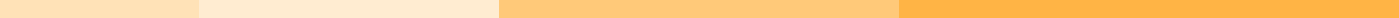 New Transport Company ProfileName: Velocity LogisticsFounded: 2024Headquarters: Dallas, Texas, USAMission: To revolutionize the transport industry by providing swift, sustainable, and innovative logistics solutions that meet the dynamic needs of our global clients.Services:Freight Transportation: Offering a broad range of freight services including road, air, sea, and rail transport to ensure efficient delivery regardless of distance.Parcel Delivery: Fast and reliable parcel delivery services, with real-time tracking for both domestic and international shipments.Custom Logistics Solutions: Tailored logistics and supply chain solutions designed to meet the specific needs of businesses across various industries.Warehousing and Distribution: State-of-the-art warehousing facilities and effective distribution networks to streamline inventory management and expedite product delivery.Technology: At Velocity Logistics, we leverage advanced logistics technology including AI-driven route optimization, blockchain for secure and transparent transactions, and IoT for real-time tracking and monitoring of shipments.Sustainability: Committed to reducing our carbon footprint, we invest in eco-friendly vehicles, sustainable energy sources, and green initiatives to promote environmental sustainability in the logistics sector.Vision: To be the leading transport company recognized for our commitment to excellence, innovation, and sustainability in the logistics industry.Values:Integrity: Conducting business with honesty and transparency.Innovation: Continuously seeking new ways to improve our services and operations.Customer Focus: Prioritizing customer satisfaction by offering personalized and responsive services.Sustainability: Promoting environmental responsibility in all aspects of our operations.Contact Information:Website: www.velocitylogistics.comEmail: info@velocitylogistics.comPhone: +1 (555) 123-4567Join us at Velocity Logistics and experience the future of transportation and logistics, where efficiency meets sustainability.